
Welcome to the 2021 Insurance Careers Month! Tell your followers why you’re participating in Insurance Careers Month. Week 1: Bringing Your Authentic Self to Work in Insurance
Tell your followers some ways you encourage your employees to bring their authentic selves to work and encourage diversity within your organization!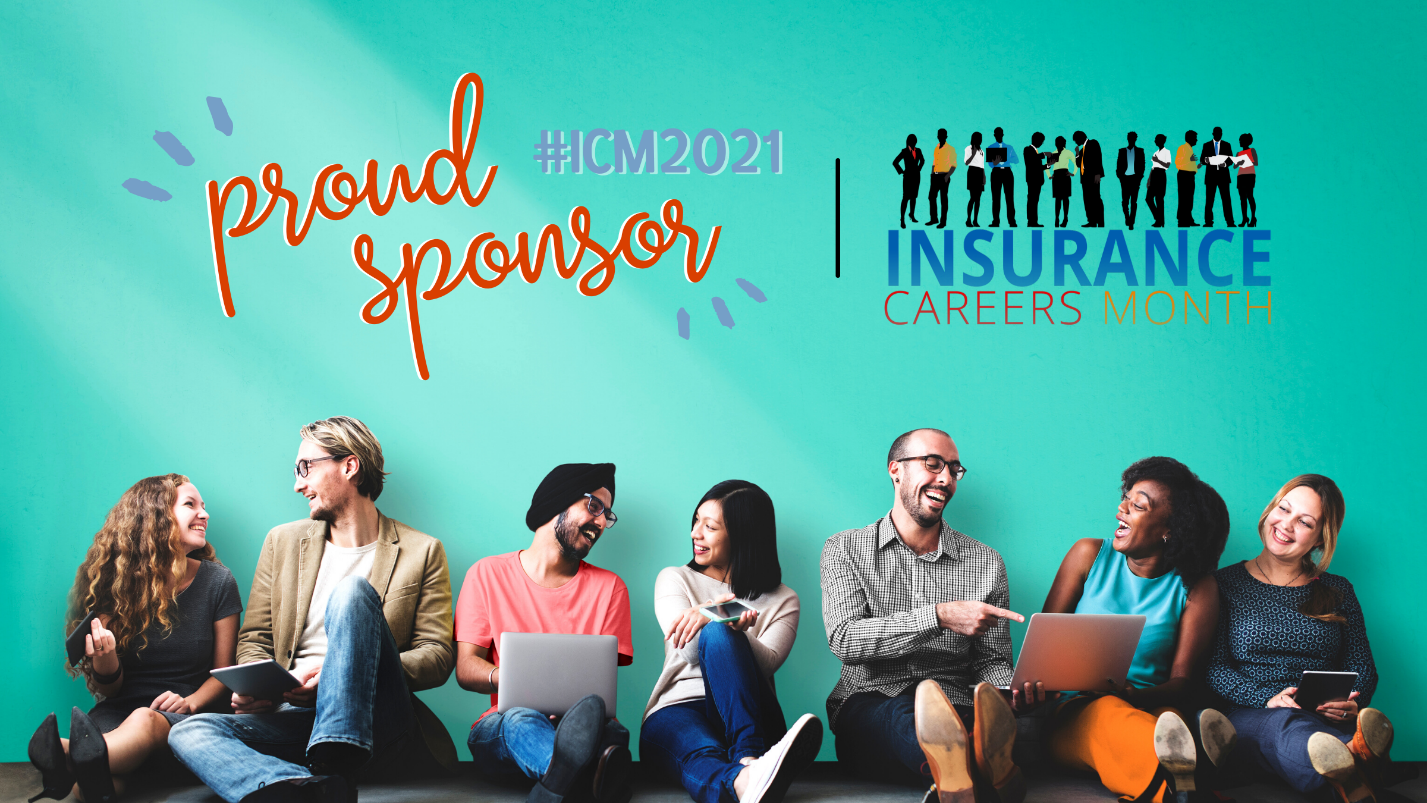 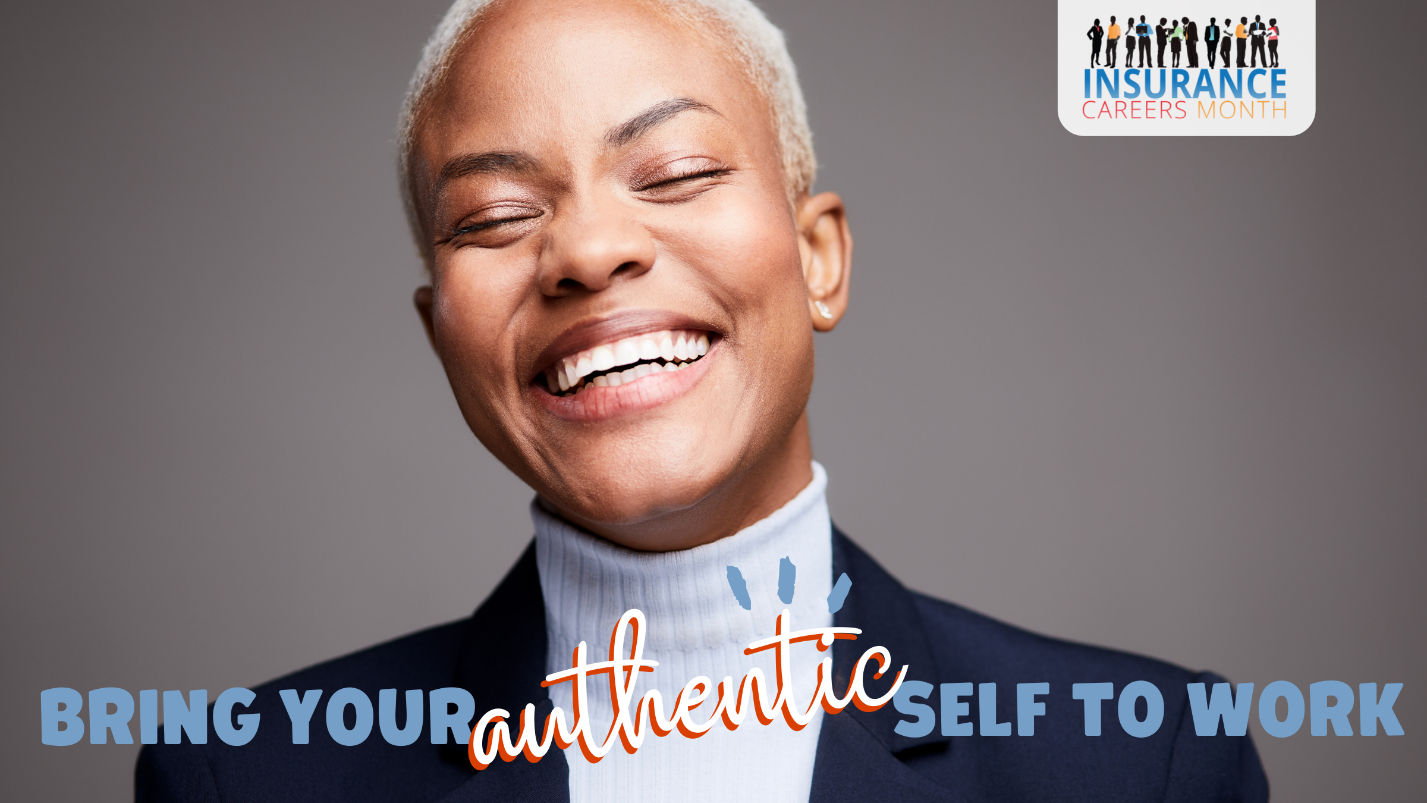 Week 2: Creating Your Career Path in Insurance/Helping Others Climb
Caption with links to internship program applications and job openings. Tell your followers why they should start their career with you!
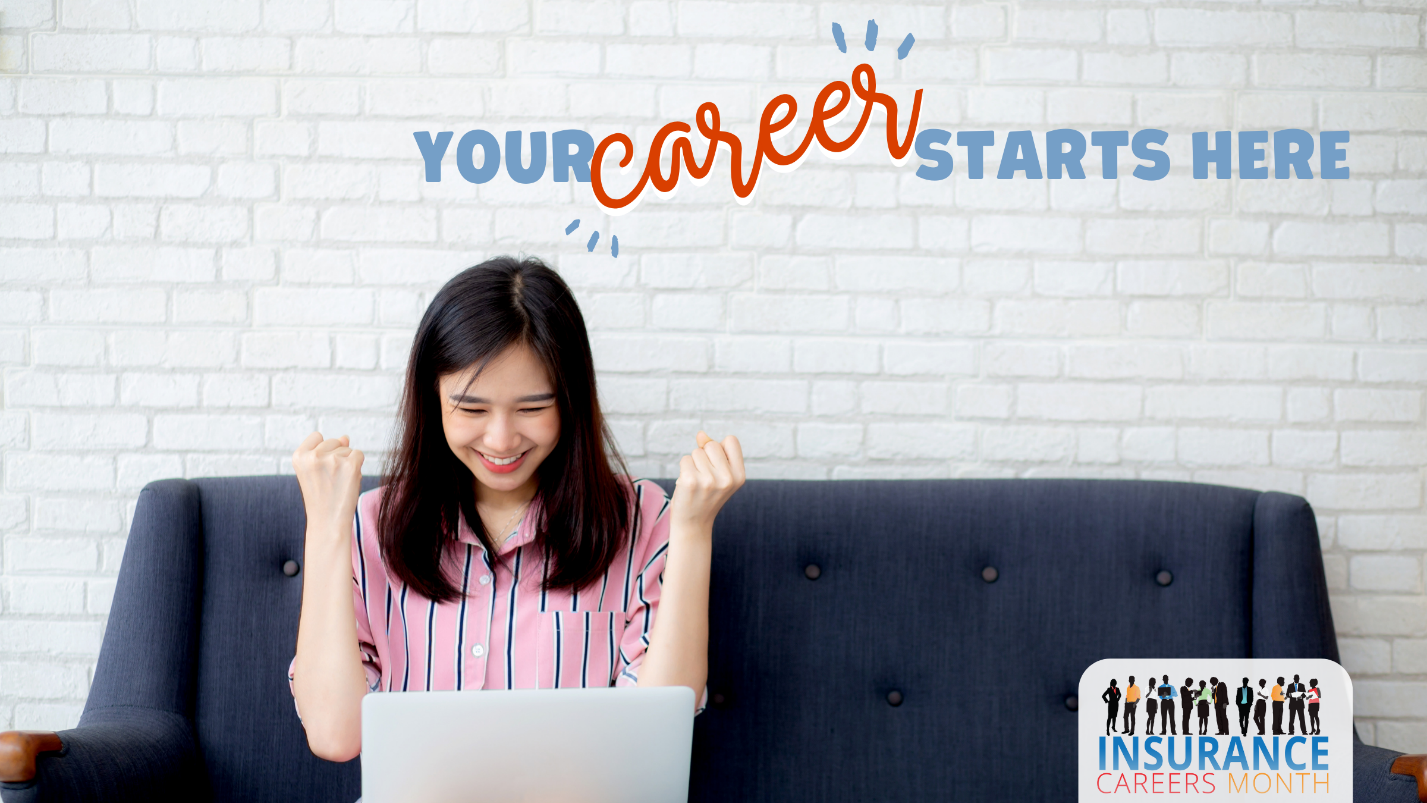 Week 3: Focusing on Wellness & Work During the Pandemic
Caption with ways you’ve encouraged mental & physical wellness during the Pandemic. 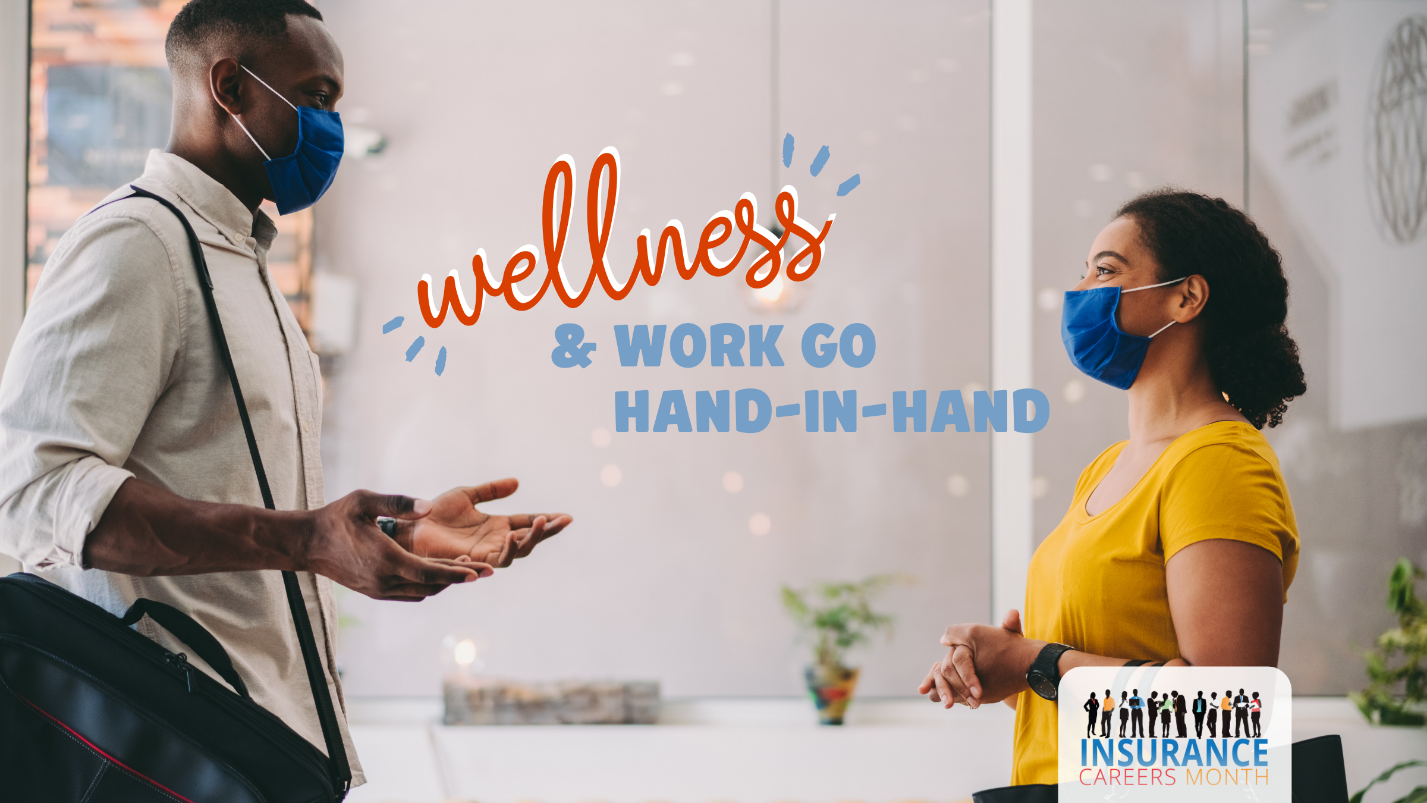 Week 4: Finding Purpose, Philanthropy & Innovation in Insurance
Caption with how your organization drives purpose, invests in innovation and encourages philanthropy.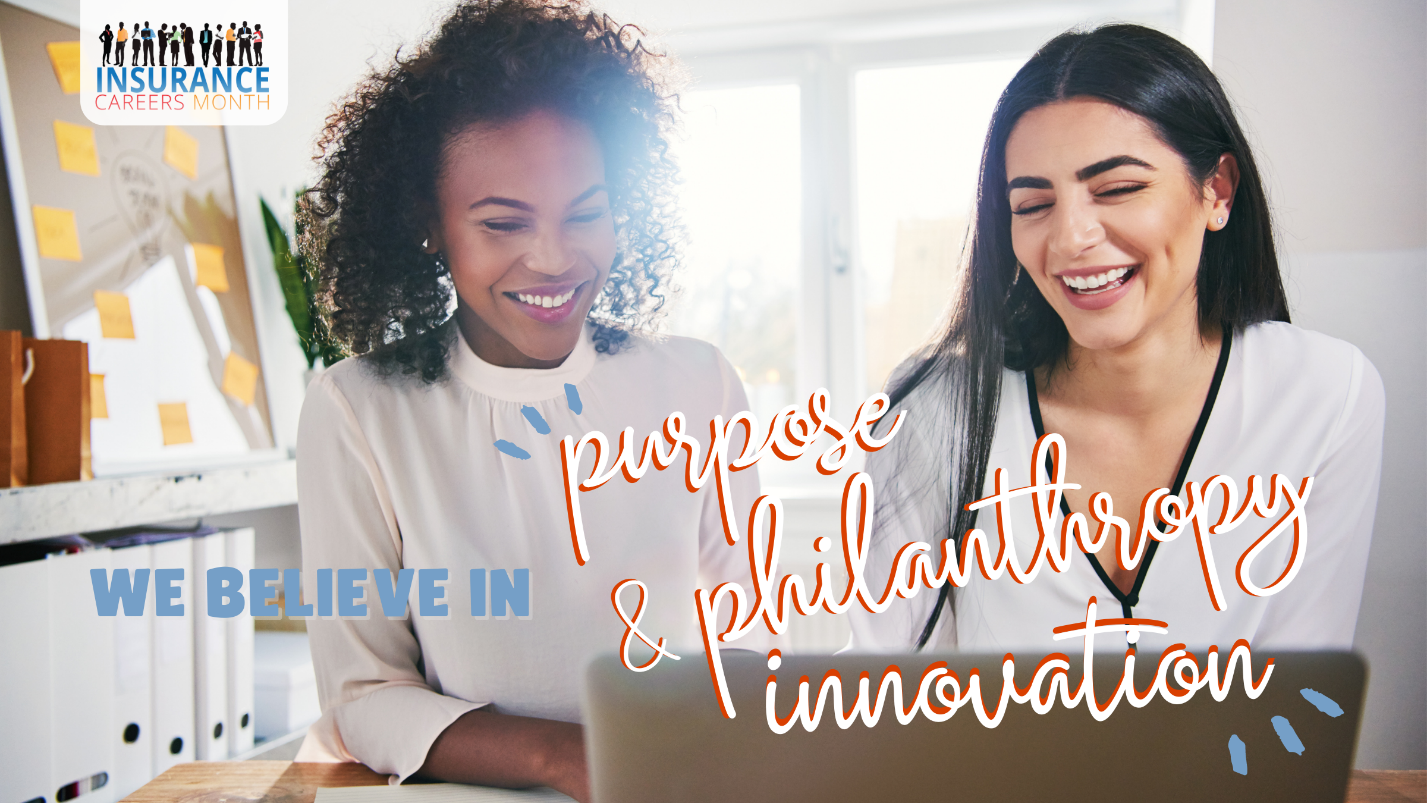 